Priorities for the WeekWeekly Calendar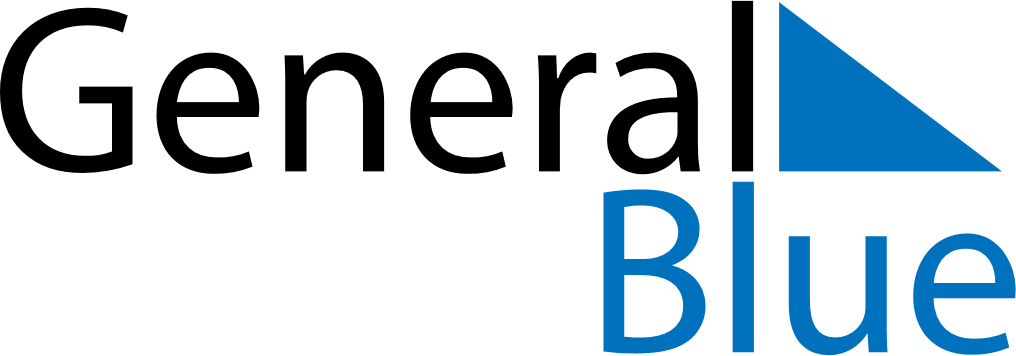 May 16, 2027 - May 22, 2027Weekly CalendarMay 16, 2027 - May 22, 2027Weekly CalendarMay 16, 2027 - May 22, 2027Weekly CalendarMay 16, 2027 - May 22, 2027Weekly CalendarMay 16, 2027 - May 22, 2027Weekly CalendarMay 16, 2027 - May 22, 2027Weekly CalendarMay 16, 2027 - May 22, 2027Weekly CalendarMay 16, 2027 - May 22, 2027SUNMay 16MONMay 17TUEMay 18WEDMay 19THUMay 20FRIMay 21SATMay 226 AM7 AM8 AM9 AM10 AM11 AM12 PM1 PM2 PM3 PM4 PM5 PM6 PM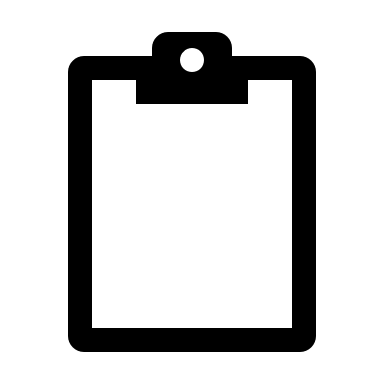 